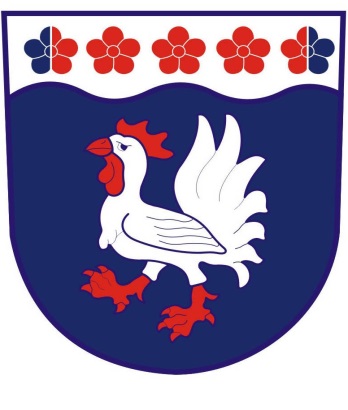 OBEC STUDNICENařízení obce č. 1/2014o zákazu podomního a pochůzkového prodeje na území obce StudniceZastupitelstvo obce na svém zasedání dne 8.9. 2014 usnesením č. 31/2014 usneslo na základě ustanovení § 18 odst. 3 zákona č. 455/1991 Sb. o živnostenském podnikání (živnostenský zákon), ve znění pozdějších předpisů, a v souladu s ustanovením §11 odst. 1 a § 102 písm. d) zákona č. 128/2000 Sb. o obcích, ve znění pozdějších předpisů, toto nařízení:Čl. 1Úvodní ustanoveníÚčelem tohoto nařízení Obce (dále jen „nařízení“) je stanovit, které druhy prodeje zboží nebo poskytování služeb prováděné mimo provozovnu určenou k tomuto účelu kolaudačním rozhodnutím podle zvláštního zákona 1) na území obce Studnice jsou zakázány.Čl. 2Vymezení pojmůPro účely tohoto nařízení se vymezují pojmy:Podomním prodejem se rozumí prodej  zboží či poskytování služeb nebo nabízení prodeje zboží či poskytování služeb provozovaný bez pevného stanoviště obchůzkou jednotlivých bytů, domů, budov, nebytových prostor apod. bez předchozí objednávky.Pochůzkovým  prodejem se rozumí prodej  zboží či poskytování služeb nebo nabízení prodeje zboží či poskytování služeb na veřejném prostranství s použitím přenosného nebo neseného zařízení, ze zavazadel, tašek a podobných zařízení nebo přímo z ruky, bez pevného stanoviště.Čl. 3Zakázané druhy prodeje zboží a poskytování služebNa území obce Studnice se podomní prodej a pochůzkový prodej zakazují.Zákon č. 183/2006 Sb., o územním plánování a stavebním řádu, ve znění pozdějších předpisČl. 4Druhy prodeje zboží a poskytování služeb, na které se toto nařízení nevztahujeToto nařízení se nevztahuje na:prodej tisku prostřednictvím kamelotů,ohlášené očkování domácích zvířat,nabídku a prodej zboží při výstavních a kulturních akcích, slavnostech, veřejných vystoupeních, sportovních akcích nebo jiných podobných akcích,akce organizované podle zákona č. 117/2001 Sb., o veřejných sbírkách a o změně některých předpisů,na nabízení služeb dle nařízení vlády č. 91/2010 Sb., o podmínkách požární bezpečnosti při provozu komínů, kouřovodů a spotřebičů paliv,zajišťování  služeb sociální péče jejich poskytovateli 2)Čl. 5Závěrečná ustanoveníPorušení povinností stanovených tímto nařízením se postihuje podle zvláštních právních předpisů. 3)Toto nařízení nabylo účinnosti  dne 26.9. 2014.……………………………………………………………………                      ………………………………………………………………….Ing. Pavel Tolárek, místostarosta                                             Ing. Helena Toldová, starostkazákon č. 108/2006 Sb., o sociálních službách ve znění pozdějších předpisů§46 odst. 1 zákona č. 200/1990 Sb., ve znění pozdějších předpisů, §58 odst. 4 zákona č. 128/200 Sb., o obcích, ve znění pozdějších předpisů